 Б О Й О Р О Ҡ                                                                  Р А С П О Р Я Ж Е Н И Е 25 сентябрь 2020-й                              №30/1                     от 25 сентября  2020 г.«О заправке автомобиля администрации». 1. Заправить 26 сентября 2020 года автомобиль  администрации Юмашевский сельсовет муниципального района Чекмагушевский район РБ марки  LADA, 219010 для поездок по территории сельского поселения Юмашевский сельсовет в день проведения акции «Зеленая Башкирия».2. Контроль над  выполнением настоящего Распоряжения  оставляю за собой.Глава сельского поселения:                                     Р.Х. СалимгарееваБАШҠОРТОСТАН  РЕСПУБЛИКАҺЫСАҠМАҒОШ  РАЙОНЫ муниципаль районЫНЫҢ   ЙОМАШ АУЫЛ СОВЕТЫ АУЫЛ  БИЛӘмӘҺЕ  ХАКИМИӘТЕ452227,  Йомаш ауылы,  Совет урамы,10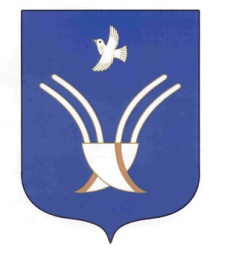 Администрация сельского поселения Юмашевский сельсоветмуниципального района Чекмагушевский район Республики Башкортостан452227, с.  Юмашево, ул.  Советская. 10 